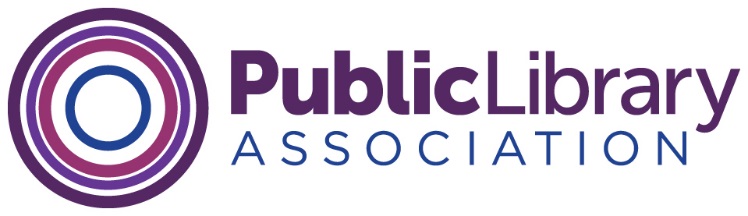 PLA Board of Directors MeetingJune 25, 2022ALA Annual Conference, Washington D.C. Marriott Marquis, Georgetown University SuiteBoard Lunch 12:00 Noon – 1:00pm Eastern Board Meeting 1:00pm – 5:00pm EasternTopic: PLA Board of Directors Meeting - Virtual ComponentTime: Jun 25, 2022 12:45 PM Eastern Time (US and Canada)Join Zoom Meetinghttps://ala-events.zoom.us/j/96564619538?pwd=aitPckxKSTlDV2NRVloxc1ViZVhqQT09Meeting ID: 965 6461 9538Passcode: 364572One tap mobile+13126266799,,96564619538# US (Chicago)+12678310333,,96564619538# US (Philadelphia)Dial by your location        +1 312 626 6799 US (Chicago)        +1 267 831 0333 US (Philadelphia)        +1 301 715 8592 US (Washington DC)        +1 213 338 8477 US (Los Angeles)        +1 253 215 8782 US (Tacoma)        +1 206 337 9723 US (Seattle)Meeting ID: 965 6461 9538Find your local number: https://ala-events.zoom.us/u/arxIBq9E1AgendaWelcome and Introductions, Melanie Huggins, PLA President EDISJ work, Maria McCauley, PLA President-electAction Item:  Adoption of the agendaAdditional items may be added to the agenda prior to the adoption of the agenda. Items may also be removed from the consent agenda and moved to a discussion item. The PLA Board’s adoption of the consent agenda constitutes approval of those items on consent that have not been removed for discussion. PLA policies related to Board service, the strategic plan and Board roster have been included in ALA Connect as reference materials. These are not agenda items.Consent Agenda	Document NumberOrganizational Excellence and Governance  May 2022 Board Meeting Minutes	2022.33PLA President’s Report to ALA Council and EB	2022.34TAG resolutions and PLA Councilors’ recommendations 	2022.35a-cPLA Initiatives Combined Report	2022.36PLA Operations Combined Report	2022.37Action/Discussion/Decision Items	Document NumberReflections, Huggins, all 	no documentPLA President Update, Huggins	no documentPLA President-elect Update, McCauley 	no documentPLA Executive Director Update, Mary Davis Fournier	no documentExecutive Board Liasion Update, Larry Neal	no documentFiscal Officer Report, Clara Bohrer, Davis Fournier, allFY22 as of January 2022 Budget Reports	2022.38a-dFY22 as of January 2022 Narrative	2022.39Budget and Finance Committee Meeting with ALA Treasurer	2022.40a-cPriorities for Fiscal Officer/Budget & Finance Committee in FY23	no documentStrategic Plan Refresh, 2023-2026 Fournier, Mary Hirsh, all ACTION	2022.41a-bCultural Proficiencies for Racial Equity Framework, Amita Lonial,              Christina Fuller-Gregory 	2022.42a-bIFLA Public Libraries Section Update, Ramiro Salazar	2022.43Sunsetting/Transition of the Social Worker Task Force, Larra Clark ACTION	2022.44Welcome new PLA Board Members, all	no documentService Recognition of Board Members	no documentOutgoing board member thanks:  Michelle Jeske, Toby Greenwalt, and Amita Lonial Leadership transition: President Melanie Huggins passes baton to incoming PLA President Maria Taesil Hudson McCauley (effective July 1, 2022)New Business, all	no document